РЕШЕНИЕВ соответствии с Решением Городской Думы Петропавловск-Камчатского городского округа от 31.10.2013 № 145-нд «О наградах и почетных званиях Петропавловск-Камчатского городского округа» Городская Дума Петропавловск-Камчатского городского округаРЕШИЛА:1. Наградить Почетными грамотами Городской Думы Петропавловск-Камчатского городского округа за значительный вклад в развитие на территории Петропавловск-Камчатского городского округа дошкольного образования в результате многолетнего добросовестного труда и высокого уровня профессионализма следующих работников дошкольных образовательных организаций Петропавловск-Камчатского городского округа:Гулак Евгению Юрьевну – музыкального руководителя муниципального автономного дошкольного образовательного учреждения «Детский сад № 42 комбинированного вида»;Марченко Ирину Викторовну – учителя-логопеда муниципального автономного дошкольного образовательного учреждения «Детский сад № 1 комбинированного вида»;Шабалину Светлану Владимировну - заместителя заведующего по административно-хозяйственной части муниципального автономного дошкольного образовательного учреждения «Детский сад № 1 комбинированного вида».2. Разместить настоящее решение на официальном сайте Городской Думы Петропавловск-Камчатского городского округа в информационно-телекоммуникационной сети «Интернет».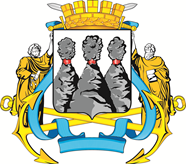 ГОРОДСКАЯ ДУМАПЕТРОПАВЛОВСК-КАМЧАТСКОГО ГОРОДСКОГО ОКРУГАот 25.08.2021 № 1015-р40-я сессияг.Петропавловск-КамчатскийО награждении Почетными грамотами Городской Думы Петропавловск-Камчатского городского округа работников дошкольных образовательных организаций Петропавловск-Камчатского городского округаПредседатель Городской Думы Петропавловск-Камчатского городского округа Г.В. Монахова